		Formulaire de consentementConsentement écrit à la collecte et à l’utilisation des renseignements personnelsBaie-Comeau, le 13 avril 2023Je, _____________________, autorise le Syndicat de l’enseignement de la Haute Côte-Nord à collecter et à utiliser les renseignements personnels concernant ______________________ [Ex. : mon dossier médical, ma situation financière, mes antécédents judiciaires, etc.] afin de procéder à ____________________________ [Ex. : une demande d’assurance, le dépôt d’un grief, des discussions avec l’Employeur, une offre de règlements, etc.]. J’autorise le SEHCN à partager les informations avec les organisations syndicales auxquelles elle est affiliée et qui pourraient offrir un soutien dans le cadre de ce dossier.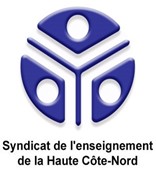 ___________________________ [Nom, prénom]Adopté au conseil des délégués du mardi 16 mai 2023